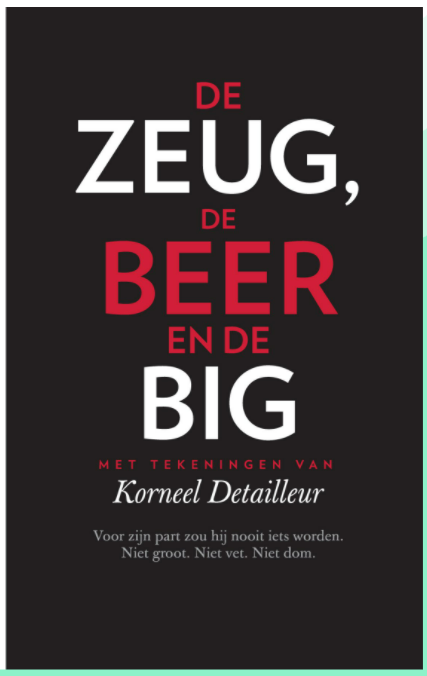 Uit: Jij en ik en alle kinderen, Bart Moeyaert (2013)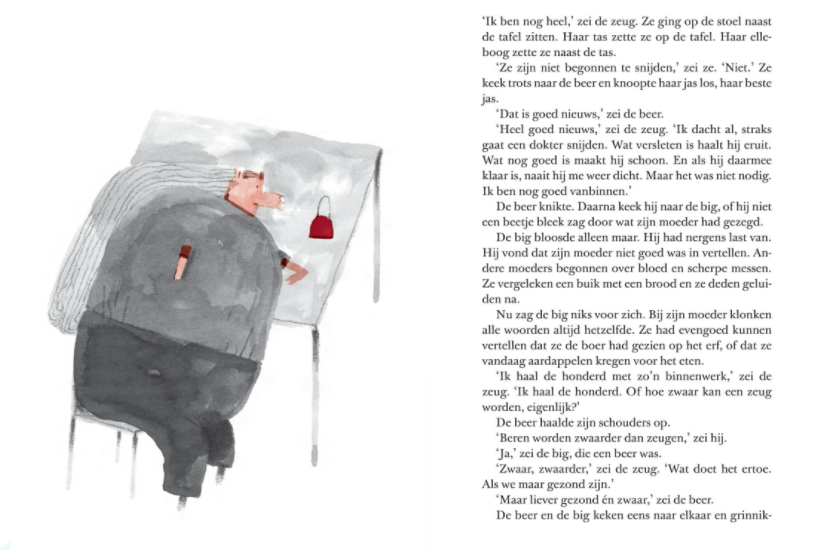 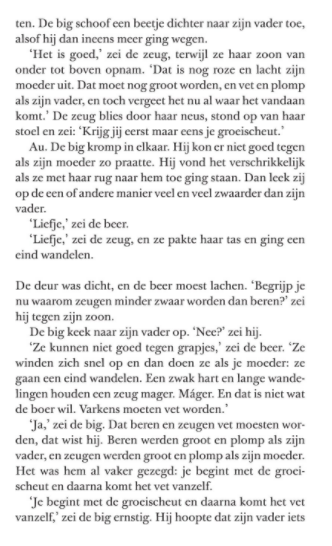 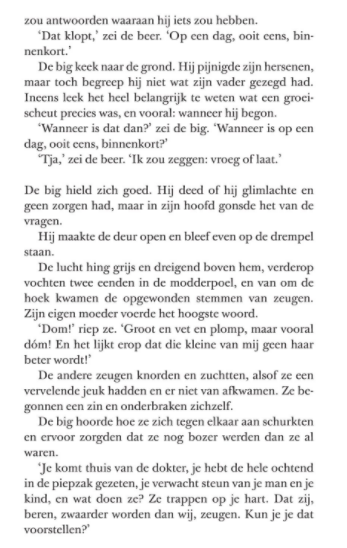 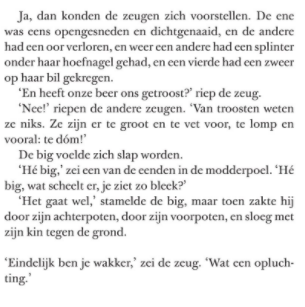 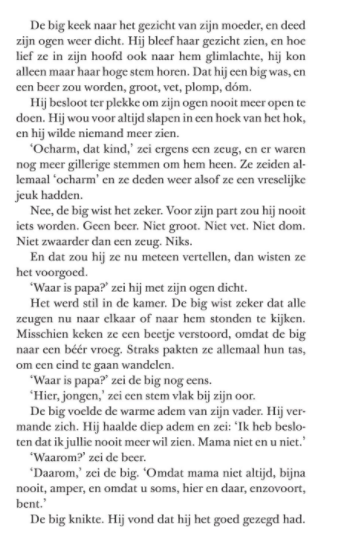 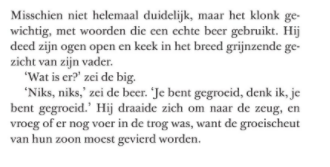 